冬休み　家族と共に２学期は、昨年度までとは違い、大きな行事はありませんでしたが、日々の学年・学級の生活を通して成長しました。スポーツフェスティバルや４年生との活動を通して、人との関わりや行事の進め方などを学ぶことができました。また、ふるさと学習では、多くの講師の方からたくさんのことを教えていただきました。これらの活動や日常の学習・生活を通して、仲間と協力し、一人ひとりが成長していくことができました。学級・学年・なかよし班の仲間との協力による達成感を味わった２学期でした。ご家庭でも、何ができるようになったのか、どんなところがよかったのかなど話を聞いてやってください。さて、いよいよ冬休みが始まります。冬休みは、家族が一緒に過ごす時間が多くなると思います。家族の一人として、できることを考えて行動する冬休みになると良いです。また、お正月は、日本の伝統や文化に触れるよい機会です。伝統的な行事に参加したり、そのことが、何故行われているのかを考えたりすることは、３学期の社会科の「かわってきた人々のくらし」の学習につながっていきます。ご家族のみなさんから話していただけるとありがたいです。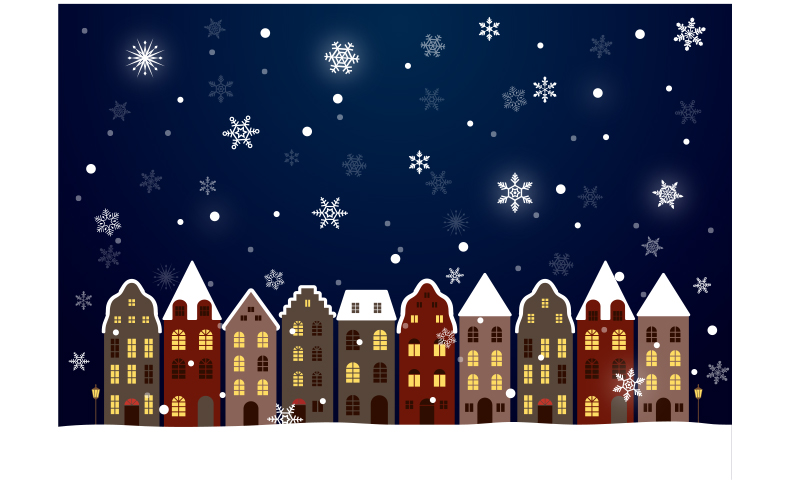 